EMPOWERED LEADERSHIPAwakening the Leader WithinJoin Rev. Drew Ebersole and Bev Holland, RScP, in an experiential workshop to deepen your leadership skills. Leadership guru Margaret Wheatley has said, “All leadership is spiritual.” And everyone is a leader.Whether or not you have a title of leader, developing and honing your leadership skills is nothing short of deepening spiritual mastery. This leadership workshop will help you to identify your strengths and become more of who you truly are, as a leader and as a human being.Connect with your Inner Leader: How and where are you leading yourself? Are you able to delve into the darker (shadow) (hidden) side for a more empathic and balanced perspective?Find your courage and passion.Know who you are and what you’re creatingHow do you best use your talents and passion in the world?Collaboration is the new leadership paradigm. Experiment with:Leading from behindDeveloping trustAllowing vulnerabilityWorkshop details:When: Friday, Sept. 29, 6:30-8:30 p.m. and Saturday, Sept. 30, 9 a.m.-4 p.m. (Please arrive ½ hour early for check in and coffee/social time)Where: Center for Spiritual Living – 206 N. J St., Tacoma, Washington 98403Cost: SPECIAL early bird registration rate of $99 before September 22 (includes Saturday lunch). Regular registration rate of $125 applies after Sept. 22.Register now at www.CSLTacoma.org  OR call CSL Tacoma, 253-383-3151, with your credit card number, or mail in your registration (address above).Your Workshop leaders: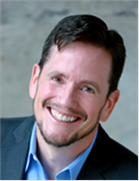 Rev. Drew Ebersole has been coaching, training and teaching in various forms over the last 15 years. His absolute commitment to partner with people as they make transformational shifts defines his dedication to his clients and their sustainable personal and professional growth.Drew has passion and rich expertise in classic mindfulness practices and systems, and coaches and teaches these applications in multiple personal and professional settings. He has spent the past 12 years steeped in Insight Meditation Center training, with personal tutelage from master teacher Jude Rozhon. Hammond and Ebersole are creatively and dynamically incorporating neuroscience and positive psychology research and the direct impacts of mindful, comprehensive practices to dramatically enhance performance, well-being, and healing.Drew is a Staff Minister and Practitioner at the Center for Spiritual Living – Tacoma. He is also a Certified Hudson Institute Coach and a member of the International Coach Federation with extensive leadership and coaching experience. He is a Senior Fellow with the American Leadership Forum, has a BA in Liberal Arts and has received post-graduate training in marriage and family counseling. He has held positions of Education Director for The New Heritage Theatre Company, Executive Director for The Greater Metro Parks Foundation, and Director of Patient Experience for MultiCare Health System. He has been referred to as the “Nurse and Doctor Whisperer,” connecting on a deep and meaningful level with people to achieve breakthrough performance in communication, trust building and personal well-being. He was the Board Chair for All as One, a children’s center in Sierra Leone, Africa, and serves on myriad community boards and coalitions. He also had an extensive career as a professional actor in NY and LA for more than 15 years and uses his experience to inform his work with living into the truth, facing fears, and being empathically and completely present. Credits include leading and guest-starring roles in the films “Our Son the Matchmaker,” “Infinity,” Murder in a College Town” and numerous TV programs. He has trained and worked with well-known actors in LA and New York and public servants and executive leaders from the Seattle region.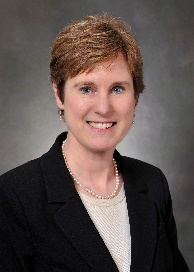 Bev Holland, RScP serves as a communications specialist for a multi-national corporation based in the Seattle area. Her leadership skills are often used to plan and execute events on site, recruiting from 1,200 employees and enlisting support for activities ranging from diversity events to large events that bring more than 12,000 to the site for tours and activities.Her spiritual life is also rich. She serves as the leader of the Practitioner team at CSL Tacoma and leads classes and workshops on a Self-Mastery and for Practitioners in training. She also serves clients as a spiritual coach and counselor.Bev has been a communications professional in Pierce and King counties for the past 35 years, including running a Public Relations agency in Tacoma for seven years. Her clients were primarily in the food, wood products and transportation industries.She has served in leadership positions for non-profit boards including the Public Relations Society of America--Seattle Chapter, YWCA Pierce County, the Tacoma Art Museum and the Rotary Club of Tacoma.Center for Spiritual Living	206 N. J St.	Rev. Dr. Frances Lorenz, Sr. Minister	253-383-3151